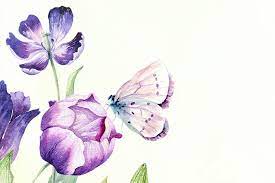 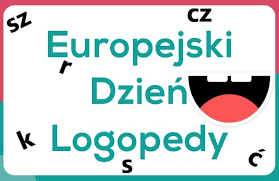 I GminnyLogopedyczny Konkurs Plastyczny„Wiosenne inspiracje ”RegulaminTemat konkursu: „Wiosenne inspiracje”.Organizatorem konkursu jest Szkoła Podstawowa Nr 1 im. Marii Konopnickiej                          w Blachowni. Koordynatorem konkursu jest Iwona Głowacka3. Czas trwania konkursu: 22.02.2023r. - 13.03.2023r. Prace należy złożyć do dnia 13.03.23r do godziny 9.00 w siedzibie Szkoły Podstawowej nr 1 ul. Bankowa 13 w Blachowni.  Rozstrzygnięcie konkursu o godzinie 11.00.Konkurs adresowany jest do dzieci z przedszkoli (5 i 6latki) oraz uczniów klas I – III szkół z gminy Blachownia. Każda placówka może przesłać dowolną ilość prac. Prace oceniane będą w dwóch kategoriach:  dzieci 5 – 6 letnie,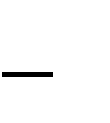   uczniowie klas I – III.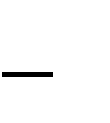 Uwaga! W konkursie mogą wziąć udział wszystkie dzieci, nie tylko te, które uczęszczają na terapię logopedyczną. Celem konkursu jest:- rozbudzanie wrażliwości i uwagi słuchowej,- wzbogacanie słownictwa i umiejętności wypowiedzi,- doskonalenie wymowy trudnych głosek,- rozwijanie inwencji twórczej i wyobraźni,  - rozbudzenie plastycznej i językowej twórczości u dzieci. W ramach konkursu należy nadesłać/dostarczyć pracę plastyczną do dnia 06.03.2023 r.  służącą wzbogacaniu słownictwa i poszerzaniu kompetencji językowych dziecka. Praca powinna zawierać ilustracje, w nazwie, których znajdują się najtrudniejsze głoski języka polskiego: głoski szumiące, syczące oraz głoska „r” w nawiązaniu do tematyki konkursu.Format pracy: A4. Technika: dowolna. Konkurs nie obejmuje prac przestrzennych. Każda praca musi być zaopatrzona z tyłu metryczką.Metryczka powinna zawierać (litery drukowane):   imię i nazwisko uczestnika,  wiek,  dane placówki, do której uczęszcza dziecko,   imię i nazwisko opiekuna (osoby przygotowującej dziecko do konkursu),   telefon kontaktowy do opiekuna.Pracę na konkurs może zgłosić osoba dorosła (rodzic; opiekun, nauczyciel, logopeda – wyłącznie za zgodą rodzica/opiekuna prawnego uczestnika).Prace powinny być wykonywane przez uczestników samodzielnie.Komisja konkursowa wybierze najciekawsze prace. Werdykt komisji konkursowej jest ostateczny. Ogłoszenie wyników oraz otwarcie wystawy pokonkursowej nastąpi 13 marca o godzinie 12.00. w Szkole  Podstawowej  Nr 1 im. Marii Konopnickiej w Blachowni. Dyplomy i nagrody dla zwycięzców i laureatów zostaną przesłane za pośrednictwem poczty do dnia 20.03.2023r Przygotowane na konkurs prace plastyczne nie będą zwracane uczestnikom.Rodzic/opiekun prawny wraz z dostarczeniem prac konkursowych dziecka oraz zaakceptowaniem niniejszego Regulaminu, wyraża zgodę na nieodpłatne, nieograniczone ilościowo, czasowo oraz terytorialnie upublicznianie przez Organizatora prac wykonanych przez dziecko. Prace wykonane przez dziecko mogą być utrwalane na fotografii lub materiale filmowym i zestawiane z pracami innych dzieci. Fotografia lub materiał filmowy może być poddawany utrwalaniu, opracowywaniu, zwielokrotnianiu oraz rozpowszechnianiu na stronie internetowej Organizatora, profilu Organizatora na  portalu  społecznościowym  Facebook,  na tablicach, w gablotach, kronikach, materiałach promocyjnych Organizatora bez pozyskiwania dalszej zgody rodzica/opiekuna.